尊敬的先生/女士：1	我很高兴地通知您，ITU-T人工智能促进自动和辅助驾驶焦点组（FG-AI4AD）第9次会议将于2022年5月17日（中欧时间13时至16时）以完全虚拟的形式举办。在本次会议之前，将于2022年5月16日中欧时间13时举行关于“自动驾驶安全驾驶状态监测和报告”的人工智能惠及人类网络研讨会。2	背景和此前会议的结果根据1949年和1968年的《道路交通公约》，FG-AI4AD为自动驾驶和辅助驾驶中人工智能系统支持的服务和应用的标准化活动提供支持。FG-AI4AD的工作与联合国欧洲经济委员会（UNECE）全球道路交通安全论坛（如WP1、WP29、GRVA）密切相关，并将与这些委员会共享进展信息。FG-AI4AD旨在为人工智能支持的驾驶功能（如人工智能作为驾驶员）建立一个通用的最低性能门槛，这对于在我们的道路上广泛部署人工智能所需的建立全球公众信任至关重要。FG-AI4AD第八次会议于2021年12月1日和2日举行。参见作为输出成果FGAI4AD-O-023发布的相关会议报告（需要免费的国际电联账户）。此外，在该次会议期间，批准了“自动驾驶安全数据协议 – 持续监控的伦理和法律考虑”技术报告草案（FGAI4AD-02）并在焦点组层面发布。3	“自动驾驶安全驾驶状态监测和报告”的人工智能惠及人类网络研讨会人工智能惠及人类网络研讨会将于2022年5月16日举办，主题为“自动驾驶安全驾驶状态监测和报告”，从中欧时间13时开始。网络研讨会将探讨人工智能在实现自动驾驶和辅助驾驶方面可发挥的作用。它还将突出在道路上利用人工智能的潜力，使其表现出与负责任和称职的人类驾驶员相同的水平。关于本次网络研讨会的更多信息将在FG-AI4AD网页和人工智能惠及人类网页上提供：
https://aiforgood.itu.int/。4	FG-AI4AD第九次会议FG-AI4AD第九次会议将于2022年5月17日以全虚拟形式举行。会议将于中欧时间13时开始，并于中欧时间16时结束。会议将致力于推进与三个可交付成果草案相关的讨论：•	TR01：“自动驾驶安全数据协议 – 规范”（FGAI4AD-I-100）•	TR03：“自动驾驶安全数据协议 – 实际演示器”（FGAI4AD-I-064）•	TR04：“自动驾驶安全数据协议 – 持续监测的公共安全效益”邀请各方在三个商定的工作流程范围内，为推进上述FG-AI4AD可交付成果取得进展而提交文稿：•	通过参与、协作和公众参与进行推广•	技术规范和演示•	基于研究的指导和通知5	文稿提交FG-AI4AD会议（2022年5月17日）的书面文稿应使用FG-AI4AD SharePoint网站上的模板，以电子格式提交给秘书处（tsbfgai4ad@itu.int）。提交文稿的截止日期为2022年5月12日。注：如果贵方文稿包括对正在研究的某个（些）技术报告进行有关更新（见以上第2节），请确保使用该技术报告的最新基础案文。最新的基础案文见于FG-AI4AD网页。重要截止日期：6	注册和参会与会者需尽快在线预注册。请注意，必须注册才能参加会议。参与FG-AI4AD焦点组的工作不收取任何费用，国际电联成员国有意为该项工作做出贡献的所有个人均可参加，这包括各国政府、汽车和电信/ICT行业及协会、学术界和研究机构、非国际电联成员和个人等。任何愿意收到与该焦点组有关的更新和公告的人，请订阅FG-AI4AD电子邮件通讯录。有关如何加入的详细信息见FG-AI4AD主页：http://itu.int/go/fgai4ad。祝您与会顺利且富有成效！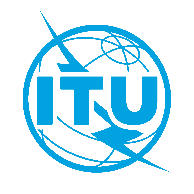 国 际 电 信 联 盟电信标准化局国 际 电 信 联 盟电信标准化局国 际 电 信 联 盟电信标准化局2022年4月13日，日内瓦2022年4月13日，日内瓦函号：电话：传真：电子邮件：函号：电话：传真：电子邮件：电信标准化局第008号通函+41 22 730 6805+41 22 730 5853tsbfgai4ad@itu.int致：-	国际电联各成员国主管部门；-	ITU-T部门成员；-	ITU-T部门准成员；-	国际电联学术成员致：-	国际电联各成员国主管部门；-	ITU-T部门成员；-	ITU-T部门准成员；-	国际电联学术成员致：-	国际电联各成员国主管部门；-	ITU-T部门成员；-	ITU-T部门准成员；-	国际电联学术成员致：-	国际电联各成员国主管部门；-	ITU-T部门成员；-	ITU-T部门准成员；-	国际电联学术成员抄送：-	ITU-T各研究组正副主席；-	电信发展局主任；-	无线电通信局主任抄送：-	ITU-T各研究组正副主席；-	电信发展局主任；-	无线电通信局主任事由：事由：ITU-T人工智能促进自动和辅助驾驶焦点组（FG-AI4AD）第9次会议及“自动驾驶安全驾驶状态监测和报告”在线讲习班，虚拟形式，2022年5月16-17日ITU-T人工智能促进自动和辅助驾驶焦点组（FG-AI4AD）第9次会议及“自动驾驶安全驾驶状态监测和报告”在线讲习班，虚拟形式，2022年5月16-17日ITU-T人工智能促进自动和辅助驾驶焦点组（FG-AI4AD）第9次会议及“自动驾驶安全驾驶状态监测和报告”在线讲习班，虚拟形式，2022年5月16-17日2022年5月10日–	预注册（通过FG-AI4AD主页在线进行）2022年5月12日–	提交书面文稿（通过电子邮件发送至tsbfgai4ad@itu.int）顺致敬意！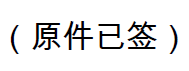 电信标准化局主任
李在摄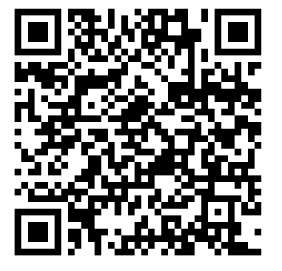 最新会议信息